รายงานการประชุมคณะกรรมการ/คณะทำงานพัฒนาระบบบริการสุขภาพให้สอดคล้องกับสังคมพหุวัฒนธรรมเพื่อติดตามผลการดำเนินงานตามแผนปฏิบัติการและประเมินผลโครงการครั้งที่ ๑/25๖๑วันพฤหัสบดีที่ ๒๔ พฤษภาคม ๒๕๖๑ณ ห้องประชุมทับทิมรายงานการประชุมคณะกรรมการ/คณะทำงานพัฒนาระบบบริการสุขภาพให้สอดคล้องกับสังคมพหุวัฒนธรรมเพื่อติดตามผลการดำเนินงานตามแผนปฏิบัติการและประเมินผลโครงการครั้งที่ ๑/25๖๑วันพฤหัสบดีที่ ๒๔ พฤษภาคม ๒๕๖๑  ณ ห้องประชุมทับทิม.................ที่ปรึกษา/คณะกรรมการ/คณะทำงานผู้มาประชุม	๑๕	คน1. นายขอเชม 		ตาหมาด 		ที่ปรึกษา๒. พญ.วันทนา  		ไทรงาม	    		ประธานกรรมการ๓. นางสาวดารณี	    	ดุลยาภรณ์	    	กรรมการ๔. นางธิดา		กาญจนสุวรรณ		กรรมการ๕. นางสุนิสา 		เรืองสุข			คณะทำงาน๖. นางสุภาพ 		มากสุวรรณ์		คณะทำงาน๗. นางอารีย์ 		บรรจงธุรการ		คณะทำงาน๘. นางเกษร 		ถนอมศรีมงคล		คณะทำงาน๙. นายเสรี 		ปังหลีเส็น		คณะทำงาน๑๐. นพ.เจษฏพันธุ์     	สุวันทโรจน์	    	กรรมการ๑๑. นพ.วิโรจน์		โยมเมือง		กรรมการ๑๒. นางเนตรนภา	เทพชนะ			คณะทำงาน๑๓. นางสาวสุภาวรรณ	ตันติหาชัย	    	กรรมการและเลขานุการ๑๔. นายประดิษฐ์ 	แดงนุ้ย			กรรมการและผู้ช่วยเลขานุการ/คณะทำงาน/							เลขานุการคณะทำงานที่ปรึกษา/คณะกรรมการ/คณะทำงานผู้ไม่มาประชุม	๗	คน		1. พระปลัดทักษกร	ภูริปญโญ		ที่ปรึกษา2. นายสุนทร 		วงค์หมัดทอง		ที่ปรึกษา3. นางเปรมยุดา		พัฒชนะ			คณะทำงาน๔. นางลักขณา		ผิวเหลือง		คณะทำงาน๕. นางสมศรี		ศิธราชู			คณะทำงาน	๖. นางวรรณี		พู่เจริญ			กรรมการ๗. นางรอเกี๊ยะ		ล่าดี้			คณะทำงานผู้เข้าร่วมประชุม		ไม่มีเริ่มประชุม  ๐๙.๐๐ น.ระเบียบวาระที่ 1	เรื่องประธานแจ้งให้ที่ประชุมทราบนางสาววันทนา ไทรงาม ประธานกรรมการ กล่าวขอบคุณที่ปรึกษา/คณะกรรมการ/คณะทำงาน ที่ช่วยกันพัฒนาตามโครงการซึ่งทราบว่าได้ก้าวหน้าไปมากแล้วระเบียบวาระที่ 2	เรื่องรับรองรายงานการประชุมครั้งที่แล้ว มติที่ประชุม      ไม่มีเนื่องจากเป็นการประชุมครั้งแรกระเบียบวาระที่ 3	เรื่องติดตามจากการประชุมครั้งที่แล้ว 		มติที่ประชุม ไม่มีเนื่องจากเป็นการประชุมครั้งแรกระเบียบวาระที่ 4	เรื่องเพื่อพิจารณา		4.๑ การรายงานความก้าวหน้าโดยผู้รับผิดชอบแต่ละกิจกรรม	ผู้รับผิดชอบแต่ละกิจกรรม ได้รายงานความก้าวหน้าผลการดำเนินงานตามแผน โดยสรุปตาม เอกสารหมายเลข ๑มติที่ประชุม รับทราบ 		4.๒ การลงตรวจเยี่ยมและให้คำปรึกษาหน้างานที่ปรึกษา/คณะกรรมการ/คณะทำงาน ได้ร่วมลงตรวจเยี่ยมหน้างานบริเวณตึกผู้ป่วยนอก ตึกหลังคลอด ศาลาละหมาด และโรงครัว ซึ่งได้ให้คำแนะ/ข้อเสนอแก่ผู้ปฏิบัติที่หน้างาน และชมเชยเพื่อเป็นขวัญกำลังใจมติที่ประชุม 	รับทราบและได้ให้คำแนะ/ข้อเสนอแก่ผู้ปฏิบัติที่หน้างาน และชมเชยเพื่อเป็นขวัญกำลังใจระเบียบวาระที่ 5	เรื่องอื่น ๆ 		๕.๑ กำหนดการประชุมครั้งต่อไปมติที่ประชุม 	ขอให้ผู้รับผิดชอบเร่งดำเนินการตามแผน ซึ่งจะติดตามอีกประมาณ ๒ เดือนข้างหน้า เลิกประชุมเวลา 1๗.๐๐ น.			       (นายประดิษฐ์ แดงนุ้ย)                 	     ผู้บันทึกรายงานการประชุม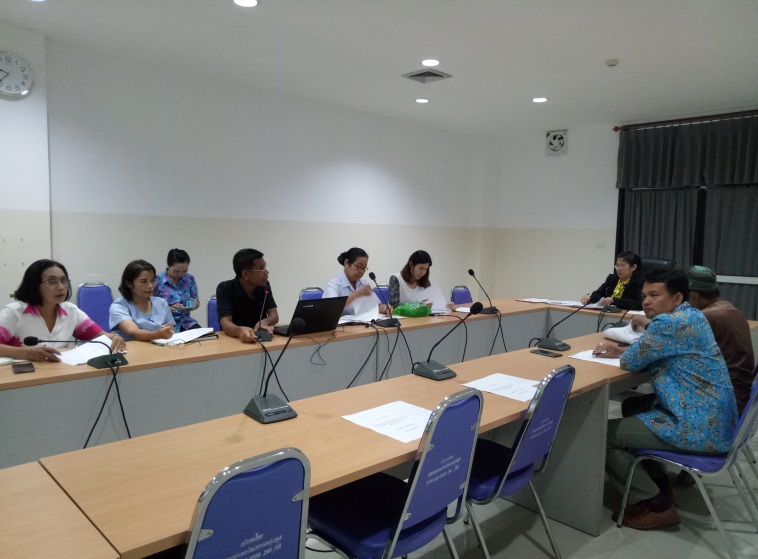 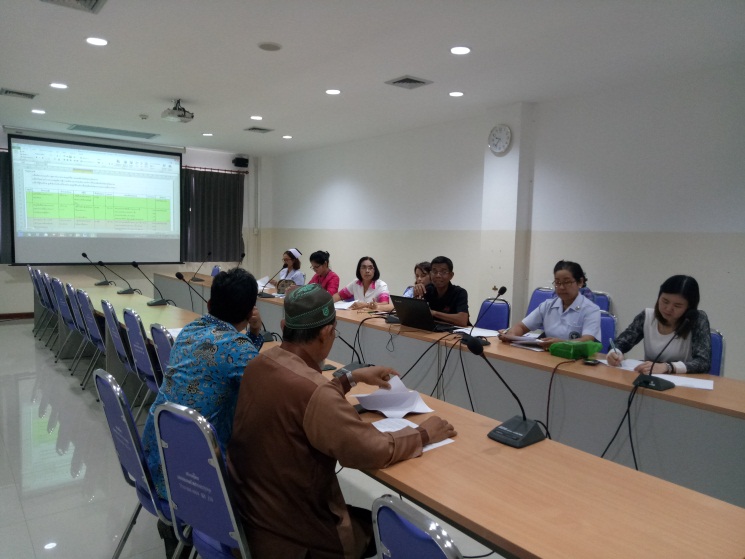 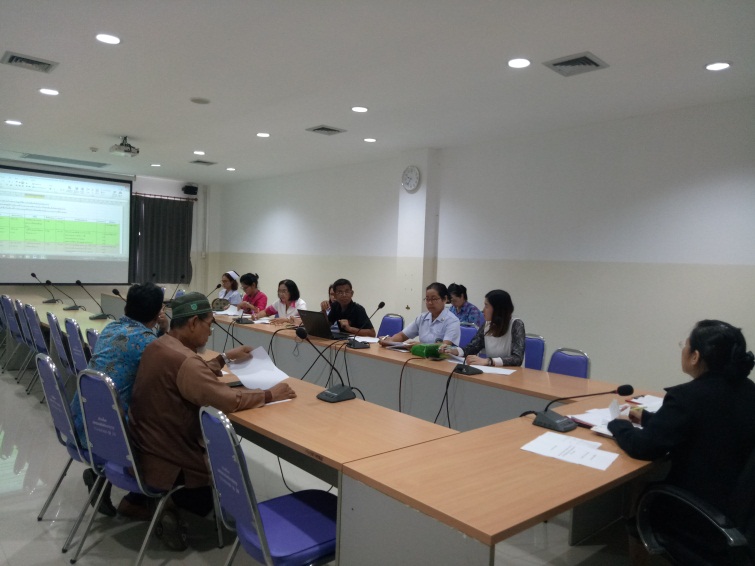 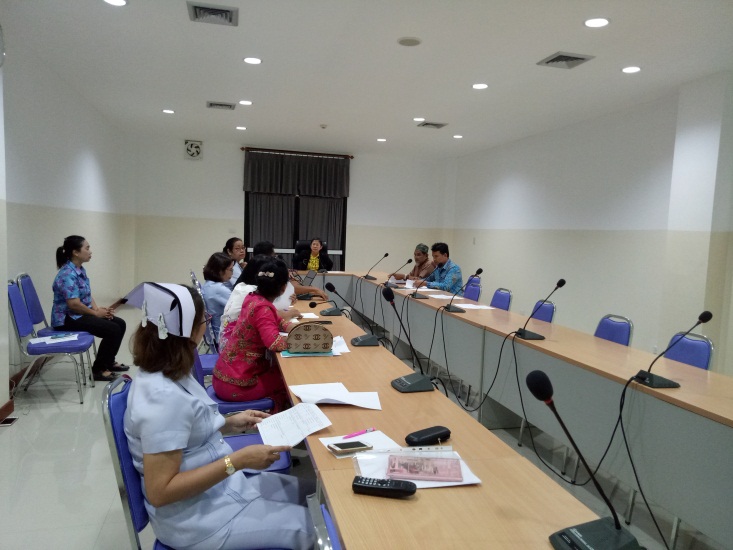 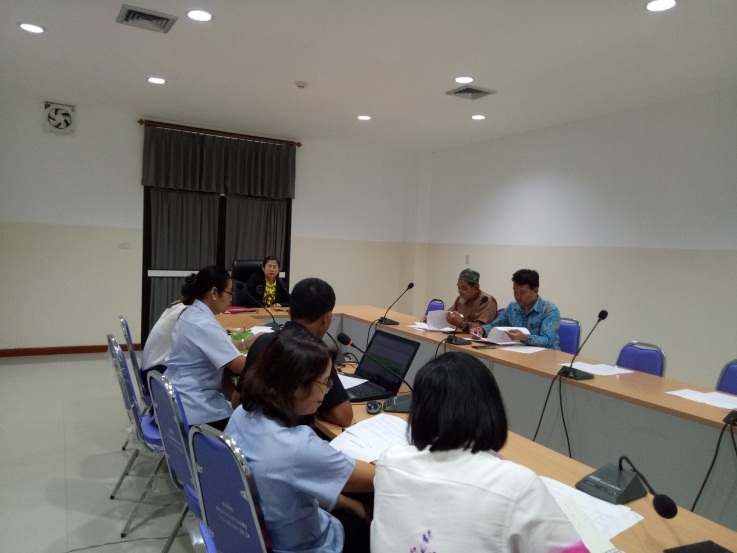 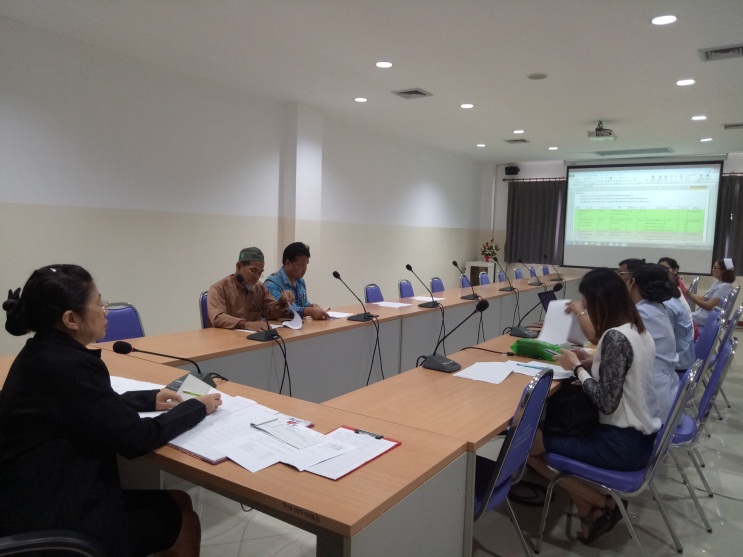 